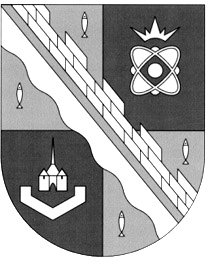 администрация МУНИЦИПАЛЬНОГО ОБРАЗОВАНИЯ                                        СОСНОВОБОРСКИЙ ГОРОДСКОЙ ОКРУГ  ЛЕНИНГРАДСКОЙ ОБЛАСТИпостановлениеот 17/06/2020 № 1127О Сосновоборском городском звене Ленинградской областной подсистемы Единой государственной системы предупреждения и ликвидации чрезвычайных ситуацийВ связи с изменениями в  Федеральном законе от 21.12.1994 № 68-ФЗ               «О защите населения и территорий от чрезвычайных ситуаций природного и техногенного характера», постановлении Правительства Российской Федерации от 30.12.2003 № 794 «О единой государственной системе предупреждения и ликвидации чрезвычайных ситуаций», постановлении Правительства Ленинградской области от 18.08.2004 № 160 «Об утверждении Положения о Ленинградской областной подсистеме РСЧС», произошедших в 2019 и 2020 годах, администрация Сосновоборского городского округа п о с т а н о в л я е т: Утвердить Положение о Сосновоборском городском звене Ленинградской областной подсистемы (ЛОП) РСЧС (Приложение).Руководителям организаций, функционирующих на территории муниципального образования Сосновоборский городской округ Ленинградской области и в полномочия которых входит решение вопросов по защите населения и территорий от чрезвычайных ситуаций Сосновоборского городского округа, откорректировать (переработать) и ввести в действие установленным порядком положения об объектовых звеньях Сосновоборского городского звена ЛОП РСЧС организаций.  Признать утратившим силу постановление администрации Сосновоборского городского округа от 11.10.2011 № 1801 «О Сосновоборском городском звене Ленинградской областной подсистемы Единой государственной системы предупреждения и ликвидации чрезвычайных ситуаций». 4. Общему отделу администрации (Смолкина М.С.) обнародовать настоящее постановление на электронном сайте городской газеты «Маяк».  5. Отделу по связям с общественностью (пресс-центр) комитета по общественной безопасности и информации администрации (Никитина В.Г.) разместить настоящее постановление на официальном сайте Сосновоборского городского округа.6. Настоящее постановление вступает в силу со дня официального обнародования.7. Контроль за исполнением настоящего постановления возложить на заместителя главы администрации по безопасности, правопорядку и организационным вопросам Колгана А.В.Глава Сосновоборского городского округа 	                                          М.В.ВоронковУТВЕРЖДЕНО постановлением администрации Сосновоборского городского округа от 17/06/2020 № 1127 (Приложение) П О Л О Ж Е Н И Ео Сосновоборском городском звене Ленинградской областной подсистемы Единой государственной системы предупреждения и ликвидации чрезвычайных ситуаций1. Настоящее Положение определяет порядок организации и функционирования Сосновоборского городского звена Ленинградской областной подсистемы единой государственной системы предупреждения и ликвидации чрезвычайных ситуаций (далее - Сосновоборское городское звено ЛОП РСЧС).2.   Сосновоборское городское звено ЛОП РСЧС - это органы управления, силы и средства администрации Сосновоборского городского округа и организаций, функционирующих на территории муниципального образования Сосновоборский городской округ Ленинградской области   и в полномочия которых входит решение вопросов по защите населения и территорий от чрезвычайных ситуаций. 3. Сосновоборское городское звено ЛОП РСЧС   создаётся для предупреждения и ликвидации чрезвычайных ситуаций в пределах территории Сосновоборского городского округа.4. Основными задачами Сосновоборского городского звена ЛОП РСЧС в соответствии с областным законом "О защите населения и территорий Ленинградской области от чрезвычайных ситуаций природного и техногенного характера" являются:обеспечение готовности к действиям органов управления, сил и средств, предназначенных и выделяемых для предупреждения и ликвидации последствий чрезвычайных ситуаций;подготовка населения к действиям в чрезвычайных ситуациях, в том числе организация разъяснительной и профилактической работы среди населения в целях предупреждения возникновения чрезвычайных ситуаций на водных объектах;сбор, обработка, обмен и выдача информации в области защиты населения и территорий от чрезвычайных ситуаций;осуществление целевых   программ, направленных на предупреждение чрезвычайных ситуаций и повышение устойчивости функционирования организаций, а также объектов социального назначения в чрезвычайных ситуациях;создание резервов финансовых и материальных ресурсов для ликвидации чрезвычайных ситуаций;осуществление мероприятий по социальной защите населения, пострадавшего от чрезвычайных ситуаций, проведение гуманитарных акций;ликвидация чрезвычайных ситуаций;организация оповещения населения о чрезвычайных ситуациях и информирования населения о чрезвычайных ситуациях, в том числе экстренного оповещения населения;прогнозирование угрозы возникновения чрезвычайных ситуаций, оценка социально-экономических последствий чрезвычайных ситуаций муниципального   характера;реализация прав и обязанностей населения в области   защиты от чрезвычайных ситуаций, а также лиц, непосредственно участвующих в их ликвидации.5. Сосновоборское городское звено ЛОП РСЧС действует на муниципальном и объектовом уровнях.Объектовые звенья создаются в организациях, в полномочия которых входит решение вопросов по защите населения и территорий от чрезвычайных ситуаций.  Задачи, организация, состав сил и средств, порядок функционирования объектовых звеньев Сосновоборского городского звена ЛОП РСЧС организаций определяются Положениями об этих звеньях, которые подлежат согласованию со структурным подразделением администрации Сосновоборского округа, специально уполномоченным на   решение задач по предупреждению и ликвидации чрезвычайных ситуаций, и утверждаются руководителями организаций.   6. На каждом уровне Сосновоборского городского звена ЛОП РСЧС   создаются координационные органы, постоянно действующие органы управления, органы повседневного управления, силы и средства, резервы финансовых и материальных ресурсов, системы связи и оповещения органов управления и сил.  На муниципальном уровне, кроме этого создаются системы оповещения населения о чрезвычайных ситуациях и системы информирования населения о чрезвычайных ситуациях.7. Координационными органами Сосновоборского городского звена ЛОП РСЧС являются:на муниципальном уровне - комиссия по предупреждению и ликвидации чрезвычайных ситуаций и обеспечению пожарной безопасности администрации Сосновоборского городского округа;на объектовом уровне - комиссии по предупреждению и ликвидации чрезвычайных ситуаций и обеспечению пожарной безопасности организаций, в полномочия которых входит решение вопросов по защите населения и территорий от чрезвычайных ситуаций, в том числе по обеспечению безопасности людей на водных объектах.8. Образование, реорганизация и упразднение комиссий по предупреждению и ликвидации чрезвычайных ситуаций и обеспечению пожарной безопасности (далее – КЧС и ПБ), определение их компетенции, утверждение руководителей и персонального состава осуществляются соответственно   администрацией Сосновоборского городского округа и организациями.Компетенция комиссий по предупреждению и ликвидации чрезвычайных ситуаций и обеспечению пожарной безопасности, а также порядок принятия решений определяются в положениях о комиссиях или в решениях об их образовании.Положение о КЧС и ОПБ администрации Сосновоборского городского округа и ее состав утверждаются постановлением администрации Сосновоборского городского округа.Положения об объектовых КЧС и ОПБ и их состав утверждаются приказами руководителей соответствующих организаций.Комиссию по предупреждению и ликвидации чрезвычайных ситуаций и обеспечению пожарной безопасности администрации Сосновоборского городского округа возглавляет Глава Сосновоборского городского округа. Комиссии по предупреждению и ликвидации чрезвычайных ситуаций и обеспечению пожарной безопасности организаций, в полномочия которых входит решение вопросов по защите населения и территорий от чрезвычайных ситуаций, в том числе по обеспечению безопасности людей на водных объектах, возглавляют руководители организаций или их заместители.Основными задачами КЧС и ОПБ администрации Сосновоборского городского округа являются:- организация и контроль за осуществлением мероприятий по предупреждению и ликвидации чрезвычайных ситуаций, а также по обеспечению надежности работы потенциально опасных объектов в условиях чрезвычайных ситуаций;- организация наблюдения и контроля за состоянием окружающей природной среды и потенциально опасных объектов, прогнозирование чрезвычайных ситуаций;- обеспечение готовности органов управления, сил и средств к действиям в чрезвычайные ситуации, а также создания и поддержания в состоянии готовности пунктов управления;- организация разработки нормативных правовых актов в области защиты населения и территорий от чрезвычайных ситуаций;- участие в осуществлении федеральных, региональных и муниципальных целевых и научно-технических программ по предупреждению и ликвидации чрезвычайных ситуаций;- создание резервов финансовых и материальных ресурсов, предназначенных для решения задач по предупреждению и ликвидации чрезвычайных ситуаций;- координация действий органов управления, сил и средств по выполнению мероприятий по защите населения (в т.ч. эвакуации)  при угрозе и возникновении чрезвычайных ситуаций; - взаимодействие с другими КЧС, органами военного командования и общественными объединениями по вопросам предупреждения и ликвидации чрезвычайных ситуаций, а в случае необходимости - принятие решения о направлении сил и средств для оказания помощи в ликвидации чрезвычайных ситуаций;- руководство работами по ликвидации чрезвычайных ситуаций, организация привлечения трудоспособного населения к этим работам;- организация сбора и обмена информацией в области защиты населения и территорий от чрезвычайных ситуаций;- руководство подготовкой населения, должностных лиц органов управления и подразделений СГЗ ЛОП РСЧС к действиям в чрезвычайных ситуаций.Основными задачами  КЧС и ОПБ организаций, в полномочия которых входит решение вопросов по защите населения и территорий от чрезвычайных ситуаций, в том числе по обеспечению безопасности людей на водных объектах, являются:- руководство разработкой и осуществлением мероприятий по предупреждению ЧС, повышению надежности эксплуатации опасных производственных объектов, обеспечению устойчивости функционирования организаций при возникновении ЧС;- организация работ по созданию и поддержанию в состоянии готовности:- локальных систем контроля и оповещения - на потенциально опасных объектах;- объектовых систем оповещения - на иных объектах; - обеспечение готовности органов управления, сил и средств к действиям при ЧС, руководство ликвидацией ЧС и выполнением мероприятий по защите (в т.ч. эвакуации) персонала организаций;- руководство созданием и использованием резервов финансовых и материальных ресурсов для ликвидации ЧС; - организация подготовки руководящего состава, персонала, сил и средств организаций к действиям в ЧС. Иные задачи могут быть возложены на комиссии по предупреждению и ликвидации чрезвычайных ситуаций и обеспечению пожарной безопасности решениями Правительства Ленинградской области, органов местного самоуправления и организаций в соответствии с законодательством Российской Федерации, законодательством Ленинградской области и нормативными правовыми актами органов местного самоуправления.10. Постоянно действующими органами управления Сосновоборского городского звена ЛОП РСЧС   являются:на муниципальном уровне - структурное подразделение администрации Сосновоборского городского звена, уполномоченное на решение задач в области защиты населения и территорий от чрезвычайных ситуаций (отдел гражданской защиты комитета по общественной безопасности и информации администрации); на объектовом уровне - структурные подразделения организаций, специально уполномоченные на решение задач в области защиты населения и территорий от чрезвычайных ситуаций.Постоянно действующие органы управления Сосновоборского городского звена ЛОП РСЧС создаются и осуществляют свою деятельность в порядке, установленном законодательством Российской Федерации и Ленинградской области.Компетенция и полномочия постоянно действующих органов управления Сосновоборского городского звена ЛОП РСЧС определяются соответствующими положениями о них или уставами указанных органов управления.11. Органами повседневного управления Сосновоборского городского звена ЛОП РСЧС   являются:на муниципальном уровне - единая дежурно-диспетчерская служба муниципального образования Сосновоборский городской округ Ленинградской области, подведомственная  администрации Сосновоборского городского округа, дежурно-диспетчерские службы экстренных оперативных служб, а также другие организации (подразделения), обеспечивающие деятельность органов местного самоуправления в области защиты населения и территорий от чрезвычайных ситуаций, управления силами и средствами, предназначенными и привлекаемыми для предупреждения и ликвидации чрезвычайных ситуаций, осуществления обмена информацией и оповещения населения о чрезвычайных ситуациях;на объектовом уровне - подразделения организаций, обеспечивающие их деятельность в области защиты населения и территорий от чрезвычайных ситуаций, управления силами и средствами, предназначенными и привлекаемыми для предупреждения и ликвидации чрезвычайных ситуаций, осуществления обмена информацией и оповещения населения о чрезвычайных ситуациях.Компетенция и полномочия органов повседневного управления единой системы определяются соответствующими положениями о них или уставами указанных органов управления.Единая дежурно-диспетчерская служба муниципального образования Сосновоборский городской округ Ленинградской области  в установленном порядке осуществляет обеспечение координации деятельности органов повседневного управления единой системы и гражданской обороны (в том числе управления силами и средствами единой системы, силами и средствами гражданской обороны), организации информационного взаимодействия   органов местного самоуправления и организаций при решении задач в области защиты населения и территорий от чрезвычайных ситуаций и гражданской обороны, а также при осуществлении мер информационной поддержки принятия решений в области защиты населения и территорий от чрезвычайных ситуаций и гражданской обороны.   12. Размещение органов управления единой системы в зависимости от обстановки осуществляется на стационарных или подвижных пунктах управления, оснащаемых техническими средствами управления, средствами связи, оповещения и жизнеобеспечения, поддерживаемых в состоянии постоянной готовности к использованию. 13. К силам и средствам Сосновоборского городского звена ЛОП РСЧС   относятся специально подготовленные силы и средства администрации Сосновоборского городского округа и организаций, предназначенные и выделяемые (привлекаемые) для предупреждения и ликвидации чрезвычайных ситуаций. В состав   сил и средств каждого уровня Сосновоборского городского звена ЛОП РСЧС   входят силы и средства постоянной готовности, предназначенные для оперативного реагирования на чрезвычайные ситуации и проведения работ по их ликвидации.  Основу сил постоянной готовности составляют аварийно-спасательные службы, аварийно-спасательные формирования, иные службы и формирования, оснащенные специальной техникой, оборудованием, снаряжением, инструментом, материалами с учетом обеспечения проведения аварийно-спасательных и других неотложных работ в зоне чрезвычайной ситуации в течение не менее трех суток.Состав и структура сил постоянной готовности Сосновоборского городского звена ЛОП РСЧС определяются   администрацией Сосновоборского городского округа и организациями исходя из возложенных на них задач по предупреждению и ликвидации чрезвычайных ситуаций.К силам постоянной готовности Сосновоборского городского звена ЛОП РСЧС относятся штатные подразделения специализированных организаций, функционирующих на территории Сосновоборского городского округа (полиции, пожарной охраны, медицинских и др.), аварийные подразделения предприятий жилищно-коммунального хозяйства и энергообеспечения, предназначенные для оперативного реагирования на внезапно возникающие чрезвычайные ситуации и происшествия.Координацию деятельности аварийно-спасательных служб и аварийно-спасательных формирований на территории Сосновоборского городского округа осуществляет орган, специально уполномоченный на решение задач в области гражданской обороны и защиты населения и территорий от чрезвычайных ситуаций при администрации   Сосновоборского городского округа - отдел гражданской защиты комитета по общественной безопасности и информации администрации.Привлечение аварийно-спасательных служб и аварийно-спасательных формирований к ликвидации чрезвычайных ситуаций осуществляется:в соответствии с планами действий по предупреждению и ликвидации чрезвычайных ситуаций на обслуживаемых объектах и территориях;по решению администрации Сосновоборского городского округа и организаций.Привлечение профессиональных аварийно-спасательных служб, профессиональных аварийно-спасательных формирований к ликвидации чрезвычайных ситуаций по решению уполномоченных на то должностных лиц должно сопровождаться обязательным принятием мер, обеспечивающих установленный законодательством Российской Федерации уровень защищенности от чрезвычайных ситуаций объектов и территорий, обслуживаемых указанными службами и формированиями. Готовность аварийно-спасательных служб и аварийно-спасательных формирований  Сосновоборского городского звена ЛОП РСЧС к реагированию на чрезвычайные ситуации и проведению работ по их ликвидации проверяется в ходе аттестации, а также в ходе проверок, осуществляемых в пределах своих полномочий Главным управлением Министерства Российской Федерации по делам гражданской обороны, чрезвычайным ситуациям и ликвидации последствий стихийных бедствий по Ленинградской области, органами государственного надзора и контроля, Правительством Ленинградской области,  администрацией   Сосновоборского городского округа и организациями, создающими указанные службы и формирования.К средствам Сосновоборского городского звена ЛОП РСЧС   относятся:- пункты управления, системы и средства связи, оповещения, информационного обеспечения; - средства коллективной защиты;- местный (муниципальный) и объектовые резервы финансовых и материальных ресурсов, предназначенные для ликвидации последствий чрезвычайных ситуаций;      - средства индивидуальной защиты, специальное имущество и оборудование, техника и транспорт, состоящие на оснащении сил  Сосновоборского городского звена ЛОП РСЧС;- текущие муниципальные и объектовые запасы средств индивидуальной защиты, специального и другого имущества, оборудования и материалов, техники и транспорта, которые установленным порядком могут быть использованы в целях защиты и жизнеобеспечения пострадавшего населения и ликвидации последствий чрезвычайных ситуаций.14. Управление органами управления, силами и средствами Сосновоборского городского звена ЛОП РСЧС осуществляется с использованием городского, загородного и подвижного пунктов управления администрации Сосновоборского городского округа, а также городских  и объектовых систем связи и оповещения, обеспечивающих доведение сигналов управления, оповещения и другой информации до органов управления, сил и населения.  15. Информационное обеспечение в Ленинградской областной подсистеме РСЧС осуществляется с использованием автоматизированной информационно-управляющей системы, представляющей собой совокупность технических систем, средств связи и оповещения, автоматизации и информационных ресурсов, обеспечивающей обмен данными, подготовку, сбор, хранение, обработку, анализ и передачу информации.Для приема сообщений о чрезвычайных ситуациях, в том числе вызванных пожарами, используются единый номер вызова экстренных оперативных служб "112" и номер приема сообщений о пожарах и чрезвычайных ситуациях, назначаемый федеральным органом исполнительной власти в области связи.16. Информационное обеспечение в Сосновоборском городском звене ЛОП РСЧС осуществляется с использованием ресурсов отдела по связям с общественностью (пресс-центра) комитета по общественной безопасности и информации администрации Сосновоборского городского округа, городских средств массовой информации, систем оповещения и связи, а также с использованием организационной и компьютерной техники, состоящей на оснащении постоянно действующих органов управления Сосновоборского городского звена РСЧС и обеспечивающей сбор, анализ, обработку, хранение, подготовку и передачу информации.Для приема сообщений об угрозе и возникновении чрезвычайных ситуаций, в том числе вызванных пожарами, используются единый номер вызова экстренных оперативных служб "112" и номер приема сообщений о пожарах и чрезвычайных ситуациях 01, 101. Информация о чрезвычайных ситуациях, фактах нарушения условий функционирования организации, жизнедеятельности населения на территории Сосновоборского городского округа также представляется в единую дежурно-диспетчерскую службу города (телефон 21024, 059).17. Сбор и обмен информацией в Сосновоборском городском звене ЛОП РСЧС в области защиты населения и территорий от чрезвычайных ситуаций и обеспечения пожарной безопасности в условиях повседневной деятельности, а также  при угрозе и возникновении чрезвычайных ситуаций и в ходе их ликвидации осуществляется в порядке, установленном Правительством Российской Федерации и Правительством Ленинградской области.Сроки и формы представления указанной информации устанавливаются администрацией Сосновоборского городского округа в соответствии с требованиями Министерства Российской Федерации по делам гражданской обороны, чрезвычайным ситуациям и ликвидации последствий стихийных бедствий.18. Проведение мероприятий по предупреждению и ликвидации чрезвычайных ситуаций в рамках Сосновоборского городского звена ЛОП РСЧС осуществляется на основе планов действий по предупреждению и ликвидации чрезвычайных ситуаций администрации Сосновоборского городского округа и организаций.Планы действий по предупреждению и ликвидации чрезвычайных ситуаций разрабатывают организации, относящиеся к критически важны объектам, потенциально опасным объектам (объекты первого типа) и на территории которых имеются места массового пребывания людей (объекты второго типа). Остальные организации (объекты третьего типа) Планы действий не разрабатывают, а получают выписку из Плана действий администрации Сосновоборского городского округа по запросу через отдел гражданской защиты комитета по общественной безопасности и информации администрации Сосновоборского городского округа.Организационно-методическое руководство планированием действий организаций осуществляет отдел гражданской защиты комитета по общественной безопасности и информации администрации Сосновоборского городского округа в соответствии с требованиями Министерства Российской Федерации по делам гражданской обороны, чрезвычайным ситуациям и ликвидации последствий стихийных бедствий.19. Для ликвидации чрезвычайных ситуаций создаются и используются резервы финансовых и материальных ресурсов администрации Сосновоборского городского округа и организаций.Порядок создания, использования и восполнения резервов финансовых и материальных ресурсов определяется   нормативными правовыми актами администрации Сосновоборского городского округа и организаций в соответствии с законодательством Российской Федерации и Ленинградской области.Номенклатура и объем резервов материальных ресурсов для ликвидации чрезвычайных ситуаций, а также контроль их создания, хранения, использования и восполнения устанавливаются создающим органом.20. Подготовка должностных лиц   администрации Сосновоборского городского округа и организаций, включенных в состав органов управления Сосновоборского городского звена ЛОП РСЧС, организуется в порядке, установленном Правительством Российской Федерации.Методическое руководство, координацию и контроль за подготовкой должностных лиц   администрации Сосновоборского городского округа и организаций в области защиты от чрезвычайных ситуаций осуществляет отдел гражданской защиты комитета по общественной безопасности и информации администрации Сосновоборского городского округа в соответствии с требованиями Министерства Российской Федерации по делам гражданской обороны, чрезвычайным ситуациям и ликвидации последствий стихийных бедствий.21. При отсутствии угрозы возникновения чрезвычайных ситуаций на объектах, территориях органы управления и силы Сосновоборского городского звена ЛОП РСЧС    функционируют в режиме повседневной деятельности.Решениями Главы  Сосновоборского городского округа и руководителей организаций, на территории которых могут возникнуть или возникли чрезвычайные ситуации либо к полномочиям которых отнесена ликвидация чрезвычайных ситуаций, для соответствующих органов управления и сил    Сосновоборского городского звена ЛОП РСЧС устанавливаться один из следующих режимов функционирования:а) режим повышенной готовности - при угрозе возникновения чрезвычайных ситуаций;б) режим чрезвычайной ситуации - при возникновении и ликвидации чрезвычайных ситуаций.22. Решениями  главы  Сосновоборского городского округа   и руководителей организаций о введении для соответствующих органов управления и сил  Сосновоборского городского звена ЛОП РСЧС режима повышенной готовности или режима чрезвычайной ситуации определяются:а) обстоятельства, послужившие основанием для введения режима повышенной готовности или режима чрезвычайной ситуации;б) границы территории, на которой может возникнуть чрезвычайная ситуация, или границы зоны чрезвычайной ситуации;в) силы и средства, привлекаемые к проведению мероприятий по предупреждению и ликвидации чрезвычайной ситуации;г) перечень мер по обеспечению защиты населения от чрезвычайной ситуации или организации работ по ее ликвидации;д) должностные лица, ответственные за осуществление мероприятий по предупреждению чрезвычайной ситуации, или руководитель ликвидации чрезвычайной ситуации. Глава Сосновоборского городского округа   и руководители организаций должны информировать население через средства массовой информации и по иным каналам связи о введении на конкретной территории соответствующих режимов функционирования органов управления и сил Сосновоборского городского звена ЛОП РСЧС, а также мерах по обеспечению безопасности населения.23. При устранении обстоятельств, послуживших основанием для введения на соответствующих территориях режима повышенной готовности или режима чрезвычайной ситуации, глава Сосновоборского городского округа   и руководители организаций отменяют установленные режимы функционирования органов управления и сил Сосновоборского городского звена ЛОП РСЧС.24. Основными мероприятиями, проводимыми органами управления и силами Сосновоборского городского звена ЛОП РСЧС, являются:а) в режиме повседневной деятельности:изучение состояния окружающей среды, мониторинг опасных природных явлений и техногенных процессов, способных привести к возникновению чрезвычайных ситуаций, прогнозирование чрезвычайных ситуаций, а также оценка их социально-экономических последствий;сбор, обработка и обмен в установленном порядке информацией в сфере защиты населения и территорий от чрезвычайных ситуаций и обеспечения пожарной безопасности;разработка и реализация целевых и научно-технических программ и мер по предупреждению чрезвычайных ситуаций и обеспечению пожарной безопасности;планирование действий органов управления и сил Сосновоборского городского звена ЛОП РСЧС, организация подготовки и обеспечения их деятельности;подготовка населения в области защиты от чрезвычайных ситуаций, в том числе к действиям при получении сигнала экстренного оповещения;пропаганда знаний в сфере защиты населения и территорий от чрезвычайных ситуаций и обеспечения пожарной безопасности;руководство созданием, размещением, хранением и восполнением резервов материальных ресурсов для ликвидации чрезвычайных ситуаций;проведение в пределах своих полномочий контроля в сфере защиты населения и территорий от чрезвычайных ситуаций и обеспечения пожарной безопасности;проведение мероприятий по подготовке к эвакуации населения, материальных и культурных ценностей в безопасные районы, их размещению и возвращению соответственно в места постоянного проживания либо хранения, а также жизнеобеспечению населения в чрезвычайных ситуациях;ведение статистической отчетности о чрезвычайных ситуациях, участие в расследовании причин аварий и катастроф, а также выработке мер по устранению причин подобных аварий и катастроф;осуществление в пределах своих полномочий необходимых видов страхования;б) в режиме повышенной готовности:усиление контроля за состоянием окружающей среды, мониторинг опасных природных явлений и техногенных процессов, способных привести к возникновению чрезвычайных ситуаций, прогнозирование чрезвычайных ситуаций, а также оценка их социально-экономических последствий;введение при необходимости круглосуточного дежурства руководителей и должностных лиц органов управления и сил Сосновоборского городского звена ЛОП РСЧС на стационарных пунктах управления;непрерывный сбор, обработка и передача органам управления и силам Сосновоборского городского звена ЛОП РСЧС данных о прогнозируемых чрезвычайных ситуациях, информирование населения о чрезвычайных ситуациях;принятие оперативных мер по предупреждению возникновения и развития чрезвычайных ситуаций, снижению размеров ущерба и потерь в случае их возникновения, а также повышению устойчивости и безопасности функционирования организаций в чрезвычайных ситуациях;уточнение планов действий по предупреждению и ликвидации чрезвычайных ситуаций и иных документов;приведение при необходимости сил и средств Сосновоборского городского звена ЛОП РСЧС в готовность к реагированию на чрезвычайные ситуации, формирование оперативных групп и организация выдвижения их в предполагаемые районы действий;восполнение при необходимости резервов материальных ресурсов, созданных для ликвидации чрезвычайных ситуаций;проведение при необходимости эвакуационных мероприятий;в) в режиме чрезвычайной ситуации:непрерывный контроль за состоянием окружающей среды, мониторинг и прогнозирование развития возникших чрезвычайных ситуаций, а также оценка их социально-экономических последствий;оповещение должностных лиц Сосновоборского городского звена ЛОП РСЧС  и руководителей   организаций, а также населения о возникших чрезвычайных ситуациях;проведение мероприятий по защите населения и территорий от чрезвычайных ситуаций;организация работ по ликвидации чрезвычайных ситуаций и всестороннему обеспечению действий сил и средств Сосновоборского городского звена ЛОП РСЧС, поддержанию общественного порядка в ходе их проведения, а также привлечению при необходимости в установленном порядке общественных организаций и населения к ликвидации возникших чрезвычайных ситуаций;непрерывный сбор, анализ и обмен информацией об обстановке в зоне чрезвычайной ситуации и в ходе проведения работ по ее ликвидации;организация и поддержание непрерывного взаимодействия  с Правительством Ленинградской области  и с организациями по вопросам ликвидации чрезвычайных ситуаций и их последствий;проведение мероприятий по жизнеобеспечению населения в чрезвычайных ситуациях;информирование населения о чрезвычайных ситуациях, их параметрах и масштабах, поражающих факторах, принимаемых мерах по обеспечению безопасности населения и территорий, приемах и способах защиты, порядке действий, правилах поведения в зоне чрезвычайной ситуации, о правах граждан в области защиты населения и территорий от чрезвычайных ситуаций и социальной защиты пострадавших, в том числе о праве получения предусмотренных законодательством Российской Федерации выплат, о порядке восстановления утраченных в результате чрезвычайных ситуаций документов.25. При введении режима чрезвычайного положения по обстоятельствам, предусмотренным в пункте "а" статьи 3 Федерального конституционного закона "О чрезвычайном положении", для органов управления и сил Сосновоборского городского звена ЛОП РСЧС устанавливается режим повышенной готовности, а при введении режима чрезвычайного положения по обстоятельствам, предусмотренным в пункте "б" указанной статьи, - режим чрезвычайной ситуации.В режиме чрезвычайного положения органы управления и силы Сосновоборского городского звена ЛОП РСЧС функционируют с учетом особого правового режима деятельности Сосновоборского городского округа и организаций.26. При введении режима чрезвычайной ситуации в зависимости от последствий чрезвычайной ситуации, привлекаемых для предупреждения и ликвидации чрезвычайной ситуации сил и средств единой системы, классификации чрезвычайной ситуации и характера развития чрезвычайной ситуации, а также от других факторов, влияющих на безопасность жизнедеятельности населения и требующих принятия дополнительных мер по защите населения и территории Сосновоборского городского округа от чрезвычайной ситуации, в соответствии с пунктами 8 и 9 статьи 4.1 Федерального закона от 21 декабря 1994 года N 68-ФЗ "О защите населения и территорий от чрезвычайных ситуаций природного и техногенного характера" устанавливается один из следующих уровней реагирования на чрезвычайную ситуацию (далее - уровень реагирования):а) объектовый уровень реагирования - решением руководителя организации при ликвидации чрезвычайной ситуации силами и средствами организации, оказавшейся в зоне чрезвычайной ситуации, если зона чрезвычайной ситуации находится в пределах территории данной организации;б) местный уровень реагирования - решением главы Сосновоборского городского округа при ликвидации чрезвычайной ситуации силами и средствами организаций и администрации Сосновоборского городского округа, оказавшихся в зоне чрезвычайной ситуации, если зона чрезвычайной ситуации находится в пределах территории городского округа.При введении режима повышенной готовности или чрезвычайной ситуации, а также при установлении уровня реагирования для соответствующих органов управления и сил Сосновоборского городского звена ЛОП РСЧС глава Сосновоборского городского округа и руководители организаций могут определять руководителя ликвидации чрезвычайной ситуации и принимать дополнительные меры по защите населения и территорий от чрезвычайных ситуаций.Руководитель ликвидации чрезвычайной ситуации подготавливает для Главы Сосновоборского городского округа и руководители организаций предложения о принятии дополнительных мер, предусмотренных действующим законодательством.Порядок реализации и отмены указанных дополнительных мер по защите населения и территорий от чрезвычайных ситуаций определяется Министерством Российской Федерации по делам гражданской обороны, чрезвычайным ситуациям и ликвидации последствий стихийных бедствий.При отмене режима повышенной готовности или чрезвычайной ситуации, а также при устранении обстоятельств, послуживших основанием для установления уровня реагирования, должностными лицами, указанными в настоящем пункте, отменяются установленные уровни реагирования.27. Ликвидация чрезвычайных ситуаций осуществляется:локальной - силами и средствами организации;муниципальной - силами и средствами администрации Сосновоборского городского округа и подведомственных предприятий.При недостаточности указанных сил и средств привлекаются в установленном порядке силы и средства территориальных органов федеральных органов исполнительной власти, осуществляющих полномочия на территории Ленинградской области.28. Руководство силами и средствами, привлеченными к ликвидации чрезвычайных ситуаций, и организацию их взаимодействия осуществляют руководители ликвидации чрезвычайных ситуаций.Руководители аварийно-спасательных служб и аварийно-спасательных формирований, прибывшие в зоны чрезвычайных ситуаций первыми, принимают полномочия руководителей ликвидации чрезвычайных ситуаций и исполняют их до прибытия руководителей ликвидации чрезвычайных ситуаций, определенных законодательством Российской Федерации и законодательством Ленинградской области, планами действий по предупреждению и ликвидации чрезвычайных ситуаций или назначенных администрацией Сосновоборского городского округа , руководителями организаций, к полномочиям которых отнесена ликвидация чрезвычайных ситуаций.Руководители ликвидации чрезвычайных ситуаций по согласованию с администрацией Сосновоборского городского округа и организациями, на территориях которых возникла чрезвычайная ситуация, устанавливают границы зоны чрезвычайной ситуации, порядок и особенности действий по ее локализации, а также принимают решения по проведению аварийно-спасательных и других неотложных работ.Решения руководителей ликвидации чрезвычайных ситуаций являются обязательными для всех граждан и организаций, находящихся в зоне чрезвычайной ситуации, если иное не предусмотрено законодательством Российской Федерации.29. Финансовое обеспечение функционирования Сосновоборского городского звена ЛОП РСЧС и мероприятий по предупреждению и ликвидации чрезвычайных ситуаций осуществляется за счет средств соответствующих бюджетов и собственников (пользователей) имущества в соответствии с законодательством Российской Федерации.Организации всех форм собственности участвуют в ликвидации чрезвычайных ситуаций за счет собственных средств.Финансирование целевых программ по защите населения и территорий от чрезвычайных ситуаций и обеспечению устойчивого функционирования организаций осуществляется в соответствии с законодательством Российской Федерации и законодательством Ленинградской области.Выделение средств на финансирование мероприятий по предупреждению и ликвидации чрезвычайных ситуаций из резервного фонда Правительства Ленинградской области по ликвидации чрезвычайных ситуаций природного и техногенного характера и последствий стихийных бедствий, а также последствий террористических актов осуществляется в порядке, установленном Правительством Ленинградской области.30. Порядок организации и осуществления работ по профилактике пожаров и непосредственному их тушению, а также проведения аварийно-спасательных работ, возложенных на пожарную охрану, определяется законодательными и иными нормативными правовыми актами в сфере пожарной безопасности, в том числе техническими регламентами.Тушение пожаров в лесах осуществляется в соответствии с законодательством Российской Федерации.